Экопартнерство в сфере геодезииПункты государственной геодезической сети необходимы для точного определения координат границ, например, населенных пунктов или объектов недвижимости. Они являются частью государственной геодезической сети России. Создание геодезических сетей в нашей стране началось более 100 лет назад. Геодезистами и топографами была проделана большая работа – только в Иркутской области геодезических пунктов насчитывается более двадцати тысяч. Сегодня многие из них нуждаются в восстановлении. В рамках акции #СохранимГеодезическиеПунктыВместе выполняется поиск и обследование таких пунктов на территории Иркутской области. «В текущем году Управлением Росреестра по Иркутской области проводится проверка сохранности пунктов государственных геодезических сетей с привлечением органов местного самоуправления, учебных профильных учреждений и крупных организаций – субъектов геодезической, картографической и кадастровой деятельности», - пояснила и.о. руководителя Управления Росреестра по Иркутской области Лариса Михайловна Варфоломеева.В 2023 году в обследовании пунктов государственной геодезической сети, государственной нивелирной сети, государственной гравиметрической сети приняли участие представители Службы главного маркшейдера ООО «Газпром добыча Иркутск». Специалистами выполнены работы по обследованию двадцати четырех пунктов государственной геодезической сети, расположенных в труднодоступных местах в районе Ковыктинского газоконденсатного месторождения на территории Жигаловского и Казачинско-Ленского районов Иркутской области. Пресс-служба Управления Росреестра по Иркутской области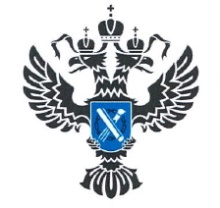 УПРАВЛЕНИЕ РОСРЕЕСТРАПО ИРКУТСКОЙ ОБЛАСТИ                   20 ноября 2023 года                   20 ноября 2023 года